PLANO DE GERENCIAMENTO DE RESÍDUOS SÓLIDOS – PGRSDeclaro, sob as penas da Lei, a veracidade das informações prestadas no presente formulário. Gaspar,_______ de ______________ de 20____.Assinatura do Responsável Técnico pelo PGRS(Autenticado)2. DIAGNÓSTICODescrever, de forma sucinta, como é realizado atualmente o gerenciamento dos resíduos sólidos, setores do empreendimento responsáveis pela operacionalização desse gerenciamento, infraestrutura disponível e alocação de recursos. O gerenciamento dos resíduos deverá obedecer a critérios que minimizem a exposição da saúde pública e do meio ambiente a riscos e acidentes. Os geradores deverão prever procedimentos padronizados e compatíveis, nas etapas do gerenciamento dos resíduos, para viabilizar sua correta implantação. É necessário evidenciar a responsabilidade de cada área ou setores de geração em relação a cada uma dessas etapas.    3. PROCEDIMENTOS DEGERENCIAMENTO    3.1 Segregação:Descrever como os resíduos sólidos são separados no local de geração.    3.2 Recolhimento e transporte interno:Descrever resumidamente os meios de transporte interno utilizados e suas rotinas de recolhimento.3.3 Classificação e Armazenamento dos Resíduos:A classificação e os locais destinados ao armazenamento dos resíduos deverão atender as normas técnicas vigentes aplicáveis, especialmente quanto à sua compatibilidade.Preencher a tabela seguinte indicando as informações solicitadas:Em casos específicos, observar em relação ao período máximo permitido de armazenamento pela legislação estadual vigente (Lei Estadual n° 15.251/2010) ou a que lhe suceder.1 Código do resíduo conforme Instrução Normativa IBAMA nº 13/2012 e suas subsequentes; 2 Sólido, Semi-sólido, Líquido e ou Gasoso;3 Quantidade gerada estimada em toneladas ou em unidades (lâmpadas); 4 Conforme tabela 1 deste plano5 Tecnologia para destinação conforme tabela 2 deste planoTabela 1 - CÓDIGOS PARA ARMAZENAMENTO DE RESÍDUOS (CONFORME RESOLUÇÃO CONAMA 313)Tabela 2 – TECNOLOGIAS DE DESTINAÇÃO DE RESÍDUOS SÓLIDOS   3.4 Acondicionamento e Transporte Externo:Descrever como será realizado o transporte externo. Informar dados estimados para o planejamento desta etapa, apresentando a descrição e a frequência prevista desse transporte.O transporte externo de resíduos deve ser acompanhado de Manifesto de Transporte de Resíduos (MTR).3.5 Logística Reversa e Ciclo de Vida de ProdutosDescrever programas de logística reversa, quando aplicáveis.4. AÇÕES PREVENTIVAS, CORRETIVAS E DECONTROLE4.1 Ações Preventivas e Corretivas:Descrever as ações preventivas e corretivas a serem praticadas nos casos de situações de emergência tais como, manuseio incorreto, acidentes ou vazamentos durante operações internas de transbordo de resíduos. 4.2 Controles AmbientalDescrição das atividades de controle ambiental, monitoramentos e identificação de passivos ambientais e suas formas de controle, recuperação ou remediação, quando aplicável.5. SOLUÇÕES DIRECIONADAS À RECICLAGEM, COMPOSTAGEM E AO TRATAMENTO E DISPOSIÇÃO FINAL AMBIENTALMENTE ADEQUADADescrição das ações para a redução na geração e estímulo ao reaproveitamento de resíduos que deverão contemplar:Definição de ações e metas para redução na geração de resíduos;Definição de ações e metas para o aumento de reciclagem e reutilização de resíduos;Descrição das medidas para reduzir a quantidade e a periculosidade dos resíduos sob sua responsabilidade, bem como aperfeiçoar seu gerenciamento.Gaspar, ___ de ____________ de  20___.               ____________________________                          ____________________________________                      PROPRIETÁRIO                                              RESPONSÁVEL TÉCNICO PELO PGRS (Autenticado)                                                                                                                 (Autenticado)               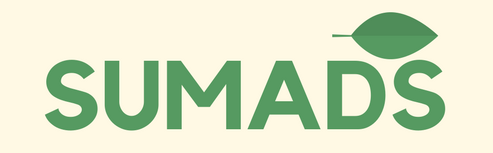 1. INFORMAÇÕES GERAIS DO EMPREENDIMENTO :1. INFORMAÇÕES GERAIS DO EMPREENDIMENTO :1. INFORMAÇÕES GERAIS DO EMPREENDIMENTO :1. INFORMAÇÕES GERAIS DO EMPREENDIMENTO :1. INFORMAÇÕES GERAIS DO EMPREENDIMENTO :1. INFORMAÇÕES GERAIS DO EMPREENDIMENTO :1. INFORMAÇÕES GERAIS DO EMPREENDIMENTO :1. INFORMAÇÕES GERAIS DO EMPREENDIMENTO :1. INFORMAÇÕES GERAIS DO EMPREENDIMENTO :1. INFORMAÇÕES GERAIS DO EMPREENDIMENTO :1. INFORMAÇÕES GERAIS DO EMPREENDIMENTO :1.1. RAZÃO SOCIAL:1.1. RAZÃO SOCIAL:1.1. RAZÃO SOCIAL:1.1. RAZÃO SOCIAL:1.1. RAZÃO SOCIAL:1.1. RAZÃO SOCIAL:1.1. RAZÃO SOCIAL:Período de Referência do PGRSPeríodo de Referência do PGRSPeríodo de Referência do PGRSPeríodo de Referência do PGRS1.1. RAZÃO SOCIAL:1.1. RAZÃO SOCIAL:1.1. RAZÃO SOCIAL:1.1. RAZÃO SOCIAL:1.1. RAZÃO SOCIAL:1.1. RAZÃO SOCIAL:1.1. RAZÃO SOCIAL:InícioInícioInícioTérmino1.1. RAZÃO SOCIAL:1.1. RAZÃO SOCIAL:1.1. RAZÃO SOCIAL:1.1. RAZÃO SOCIAL:1.1. RAZÃO SOCIAL:1.1. RAZÃO SOCIAL:1.1. RAZÃO SOCIAL:1.2 ENDEREÇO DO EMPREENDIMENTO:1.2 ENDEREÇO DO EMPREENDIMENTO:1.2 ENDEREÇO DO EMPREENDIMENTO:1.2 ENDEREÇO DO EMPREENDIMENTO:1.2 ENDEREÇO DO EMPREENDIMENTO:1.2 ENDEREÇO DO EMPREENDIMENTO:1.2 ENDEREÇO DO EMPREENDIMENTO:Logradouro/nº:  Bairro: CEP: CEP: Município: Telefone: (    )(    )(    )(    )(    )(    )CNPJ: Inscrição Estadual: Inscrição Estadual: Inscrição Estadual: Inscrição Estadual: Inscrição Estadual: Inscrição Estadual: Coordenadas UTM (SIRGAS 2000) do Empreendimento: Coordenadas UTM (SIRGAS 2000) do Empreendimento: Coordenadas UTM (SIRGAS 2000) do Empreendimento: Coordenadas UTM (SIRGAS 2000) do Empreendimento: Coordenadas UTM (SIRGAS 2000) do Empreendimento: Coordenadas UTM (SIRGAS 2000) do Empreendimento: x: x: x: x: y:  y:  1.3 IDENTIFICAÇÕES DO RESPONSÁVEL TÉCNICO1.3 IDENTIFICAÇÕES DO RESPONSÁVEL TÉCNICO1.3 IDENTIFICAÇÕES DO RESPONSÁVEL TÉCNICO1.3 IDENTIFICAÇÕES DO RESPONSÁVEL TÉCNICO1.3 IDENTIFICAÇÕES DO RESPONSÁVEL TÉCNICO1.3 IDENTIFICAÇÕES DO RESPONSÁVEL TÉCNICO1.3 IDENTIFICAÇÕES DO RESPONSÁVEL TÉCNICONome do Profissional:Nome do Profissional:CPF: CPF: Nome e Número do registro no Conselho de Classe:  Nome e Número do registro no Conselho de Classe:  Nome e Número do registro no Conselho de Classe:  Nome e Número do registro no Conselho de Classe:  Profissão/Especialidade: Profissão/Especialidade: Telefone: Telefone:  (    ) (    ) (    ) (    ) (    )E-mail: E-mail: Resíduo e respectivo Código IBAMA1Classe2Quantidade anual3Armazenamento4Transportador e destinadorTecnologia de destinação5CÓDIGOCÓDIGOARMAZENAMENTOCÓDIGOCÓDIGOARMAZENAMENTOZ01S01tambor empisoimpermeável, área cobertaZ04S04tanque com bacia de contençãoZ11S11tambor em piso impermeável, area descobertaZ14S14Tanque sem bacia de contençãoZ21S21tambor em solo, área cobertaZ05S05Bombona em piso impermeável, area cobertaZ31S31tambor em solo, área descobertaZ15S15Bombona em piso impermeável, area descobertaZ02S02a grane lem piso impermeável, area cobertaZ25S25Bombona em solo, area cobertaZ12S12a granel em piso impermeável, area descobertaZ35S35Bombona em solo, area descobertaZ22S22a granel em solo, area cobertaZ09S09lagoa com impermeabilizaçãoZ32S32a granel em solo, area descobertaZ19S19Lagoa sem impermeabilizaçãoZ03S03caçamba com coberturaZ08S08outros sistemas (especificar)Z13S13Caçamba sem coberturaAterroAutoclaveBlendagem para CoprocessamentoCompostagemCoprocessamentoDescontaminação de LâmpadasGaseificaçãoIncineraçãoMicroondasReciclagemRecuperação EnergéticaRerrefinoTratamento de EfluentesTratamentoTérmicoUso AgrícolaOutros (especificar)